Beste ouder / verzorger,Welkom op Peuterspeelzaal Humpie Dumpie/ De Berenstad.Hieronder vindt u de algemene informatie en afspraken over onze speelzaal.OpeningstijdenDe ochtenden zijn  wij geopend van 8.20 tot 12.20 uur.
De middagen zijn wij geopend van 13.05 tot 17.00 uur.
Elk dagdeel is er de mogelijkheid voor de ouders dit af te sluiten samen met uw kind.
In de ochtend is dit om 12.00 uur en in de middag is dit om 16.45 uur.GroepsindelingEten en drinkenOp ieder dagdeel neemt ieder kind zijn/haar eigen drinken mee. Dit kan zijn water/sap/melk.  Op de speelzaal drinken wij geen koolzuurhoudende of energie dranken.                          In de ochtend neemt ieder kind een stuk fruit of groente mee. De leidsters maken het fruit/ de groente schoon en wij eten dit samen op. ’s Middags hoeft u alleen drinken mee te geven, uw kind krijgt van ons nog een tarwekoekje. Graag de naam van uw kind op de beker/pakje en tas, zo voorkomen wij onduidelijkheden.Het eten en drinken verzamelen wij in de kar, deze staat bij de deur van de groep. TasAls u uw kind brengt willen wij u vragen om ook een tasje voorzien van de naam, reservekleding, eventueel luiers en billendoekjes mee te geven.Peuterplein- Raai de Kraai 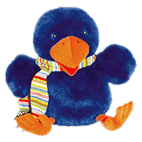  Raai is een vriendje dat woont en speelt op de speelzaal. Hij doet mee met alle activiteiten die de peuters meemaken op Humpie Dumpie. Wij bieden onze thema’s aan vanuit de methode van Peuterplein. Binnen de thema’s komen ook al onze hoeken aan de orde. Zoals de bouwhoek, de huishoek en de leeshoek. Wij leren de kinderen in welke hoek we onze   spullen weer opruimen als we er mee gespeeld hebben.TrakterenAls de kinderen jarig zijn, mogen zij trakteren op de groep. Voor uw kind is het vieren van de verjaardag en het uitdelen van de traktatie een ware belevenis. Wij willen dit als speelzaal graag zo gezond mogelijk houden. Wij hebben liever niet al te zoete traktaties. Op de volgende sites vindt u gezonde voorbeelden.www.gezondtrakteren.nlwww.lekkerfitopschool.nl/gezondtrakterenWenperiodeUw kind heeft een wenperiode van 8 dagdelen. Wij bekijken of de plaatsing van uw kind op het juiste moment is in zijn/haar ontwikkeling. Mocht dit nog te vroeg zijn kunnen wij de mini-wachtlijst raadplegen. MeedraaienNa de wenperiode kunt u een dagdeel meedraaien op de groep. Zo kunt u ervaren wat uw kind op de groep meemaakt. U kunt zich hiervoor inschrijven op de meedraailijsten.Voor- en Vroegschoolse Educatie (VVE)Wij zijn een VVE peuterspeelzaal. Voor- en Vroegschoolse Educatie programma’s bevorderen de (taal)ontwikkeling van uw kind. Om dit optimaal te behalen werken wij samen met Welzijnsorganisatie De Schoor.In de folder ‘Jong beginnen loont’, staat omschreven welke verschillende activiteiten naast het peuterspeelzaalwerk worden aangeboden. (Mini-samenspel 1.5- 3 jr, Opstapje 2-4jr, VVE Thuis 2.5-4 jr, Opstap 4-6jr).		Met vriendelijke groet,		Team Humpie DumpieDagdelen op de PSZAanwezig Gr.1 maandagochtendJuf Caroline  +  Juf NatashaGr.2 maandagmiddagJuf Caroline  +  Juf NatashaGr.3 dinsdagochtendJuf Caroline  +  Juf SandraGr.4 dinsdagmiddagJuf Caroline   +  Juf SandraGr.5 woensdagochtendJuf Natasha  +   Juf Sandra + stagiaire IkrameGr.6 donderdagochtendJuf Natasha  +   Juf Sandra + stagiaire IkrameGr.7 vrijdagochtendJuf Natasha  +   Juf SandraGr.8 vrijdagmiddagJuf Natasha  +    Juf SandraContactgegevens PSZ Humpie DumpieAdres: 	Tegelenpad 2 		1324 DS AlmereTel: 		036-7671590Email: humpiedumpie@driemaster-almere.nl